22 Kwietnia DZIEŃ ZIEMIDzień Ziemi znany też jako Światowy Dzień Ziemi obchodzony jest 22 kwietnia– to akcja prowadzona corocznie wiosną, której celem jest promowanie postaw ekologicznych 
w społeczeństwie. Organizatorzy Dnia Ziemi chcą uświadomić ludziom jak kruchy jest ekosystem naszej planety. Na obchody składa się zwykle wiele wydarzeń organizowanych przez różnorodne instytucje. Korzenie Dnia Ziemi wiążą się z obserwacją przesilenia letniego.PAMIĘTAJMY , NA OCHRONĘ ŚRODOWISKA NIGDY NIE JEST ZA PÓŹNO !
CZYSTE POWIETRZE , WODA I ZIEMIA TO WARUNEK NASZEGO ISTNIENIA !
BĄDŹMY PRZYJACIÓŁMI PRZYRODY , ONA NAS ŻYWI I DAJE NAM SCHRONIENIE !Powietrze :
„ Przezroczystym szalem otulam Ziemię całą , jestem obecne wszędzie .
Choć mnie nie możesz pochwycić ,
choć mnie zobaczyć nie możesz , jestem Ci bardzo potrzebne .
Jak się beze mnie obejść ?
Odetchnij głębiej”

Woda :
„ Byłam kiedyś jasna i przejrzysta ,
płynęłam w rzekach szybko i zwinnie .
Co się stało ? Któż to zrozumie ? Teraz zgęstniałam i zohydziałam .
Często wzburzona w kolorach chemii stoję w swych korytach lub leniwie rozlewam się po Ziemi – trując rośliny , zwierzęta , ludzi … ”

Gleba :
„ Skryłeś w mym wnętrzu różne straszydła ,
Robiłeś porządki , przez co ja zbrzydłam .
Spuchłam w środku ,
często choruję a Ty mnie trujesz !
Stawiasz przede mną wielkie zadania , choć niemożliwe do wykonania .”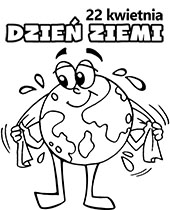 